О формировании состава участковой избирательной комиссии избирательного участка №12Рассмотрев предложения по кандидатурам для назначения в состав  участковой избирательной комиссии избирательного участка №12, на основании статей 22, 27, 29 Федерального Закона «Об основных гарантиях избирательных прав и права на участие в референдуме граждан Российской Федерации», в соответствии с решением Горно-Алтайской городской ТИК № 71/434 от 13 апреля 2018 г. «Об определении количества членов  участковых избирательных комиссий с правом решающего голоса избирательных участков №№ 1-22», Горно-Алтайская городская территориальная избирательная комиссия  решила:1. Сформировать участковую избирательную комиссию избирательного участка №12, назначив в её состав членов участковой избирательной комиссии с правом решающего голоса согласно приложения. 2. Настоящее решение разместить на сайте  Горно-Алтайской городской территориальной избирательной комиссии.Приложение 1к решению 72/448Горно-Алтайской городской территориальной избирательной комиссииСостав членов участковой избирательной комиссии №12 с правом решающего голоса Назначить членом УИК №12 с правом решающего голоса Зяблицкую Инну Васильевну, 1979 года рождения, образование высшее профессиональное, ФБУЗ  «Центр гигиены и эпидемиологии в Республике Алтай», заведующая отделом, выдвинута  собранием избирателей по месту работы.Назначить членом УИК №12 с правом решающего голоса Тадырову Сынару Валерьевну, 1983 года рождения, образование высшее профессиональное, МБОУ «Средняя общеобразовательная школа №7 г. Горно-Алтайска», социальный педагог, выдвинута  собранием избирателей по месту работы.Назначить членом УИК №12 с правом решающего голоса Анатову Ирину Ивановну, 1980 года рождения, образование высшее профессиональное, МБОУ «Средняя общеобразовательная школа №7 г. Горно-Алтайска», учитель, выдвинута  собранием избирателей по месту работы.Назначить членом УИК №12 с правом решающего голоса Пустогачеву Шолпан Эфудановну, 1986 года рождения, образование высшее профессиональное, ИП Имамадиева Г.Б. «Частный детский сад «БебиЛэнд», старший воспитатель, выдвинута Региональным отделением политической партией СПРАВЕДЛИВАЯ РОССИЯ в Республике Алтай.  Назначить членом УИК №12 с правом решающего голоса Чернышову Марину Владимировну, 1973 года рождения, образование высшее профессиональное, МБОУ «Средняя общеобразовательная школа №12 г. Горно-Алтайска», педагог-библиотекарь, выдвинута  собранием избирателей по месту работы.Назначить членом УИК №12 с правом решающего голоса Комиссарову Любовь Ильиничну, 1949 года рождения, образование среднее профессиональное, пенсионер, выдвинута Алтайским республиканским региональным отделением Политической партии ЛДПР - Либерально-демократической партии России.Назначить членом УИК №12 с правом решающего голоса Шатаева Александра Васильевича, 1971 года рождения, образование высшее профессиональное, временно безработный, выдвинут Алтайским республиканским отделением Политической партии «КОММУНИСТИЧЕСКАЯ ПАРТИЯ РОССИЙСКОЙ ФЕДЕРАЦИИ».Назначить членом УИК №12 с правом решающего голоса Ачимову Наталью Алексеевну, 1964 года рождения, образование высшее профессиональное, БУ РА «Национальная библиотека имени М.В. Чевалкова», главный библиотекарь, выдвинута Региональным отделением Всероссийской политической партии "ЕДИНАЯ РОССИЯ" Республики Алтай.Назначить членом УИК №12 с правом решающего голоса Сахарову Эркелей Александровну, 1989 года рождения, образование высшее профессиональное, МБОУ «Средняя общеобразовательная школа №7 г. Горно-Алтайска», учитель, выдвинута Республиканским отделением Российского объединения  демократической партии «Яблоко».Назначить членом УИК №12 с правом решающего голоса Емендееву Чечек Тарановну, 1982 года рождения, образование высшее профессиональное, филиал ООО «РГС – Медицина» Республики Алтай, начальник отдела, выдвинута Алтайским Республиканским региональным отделением политической партии «Патриоты России».Назначить членом УИК №12 с правом решающего голоса Рязанову Ольгу Владимировну, 1978 года рождения, образование высшее профессиональное, УФПС РА – филиал ФГУП «Почта России», экономист, выдвинута  собранием избирателей по месту работы.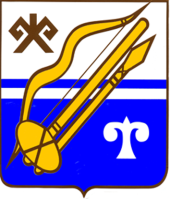 ГОРНО-АЛТАЙСКАЯ ГОРОДСКАЯ  ТЕРРИТОРИАЛЬНАЯ ИЗБИРАТЕЛЬНАЯ КОМИССИЯГОРНО-АЛТАЙСКАЯ ГОРОДСКАЯ  ТЕРРИТОРИАЛЬНАЯ ИЗБИРАТЕЛЬНАЯ КОМИССИЯГОРНО-АЛТАЙСК КАЛАДАГЫJЕРИ ААЙЫНЧА ТАЛДААЧЫ КУРЕЕГОРНО-АЛТАЙСК КАЛАДАГЫJЕРИ ААЙЫНЧА ТАЛДААЧЫ КУРЕЕРЕШЕНИЕ05 июня  2018 г.№№№№72/448г. Горно-Алтайскг. Горно-Алтайскг. Горно-АлтайскПредседатель Горно-Алтайской городской территориальной избирательной комиссииИ.В. ЛобановаСекретарь Горно-Алтайской городской территориальной избирательной комиссииМ.В. Смышляева